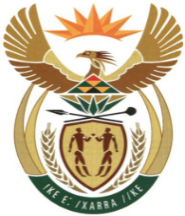 MINISTRYMINERAL RESOURCES AND ENERGYREPUBLIC OF SOUTH AFRICAPrivate Bag X 59, Arcadia, 0007, Trevenna Campus, Building 2C, C/o Meintjes & Francis Baard Street, Tel: +27 12 406 7612, Fax: +27 12 323 5849Private Bag X9111 Cape Town 8000, 7th Floor, 120 Plein Street Cape Town, Tel: +27 21 469 6425, Fax: +27 21 465 5980	Memorandum from the Parliamentary OfficeNational Assembly: 2208Please find attached a response to Parliamentary Question for written reply asked Ms P Madokwe (EFF) to ask the Minister of Mineral Resources and Energy: Ms N. NgcwabeDDG: Mining, Minerals and Energy Policy Development………………/………………/2022Recommended/ Not RecommendedMs P. Gamede Acting Director General: Department of Mineral Resources and Energy………………/………………/2022Approved / Not Approved Mr. S.G. MantasheMinister of Mineral Resources and Energy ………………/………………/2022Ms P Madokwe (EFF) to ask the Minister of Mineral Resources and Energy:What are the reasons for (a) his insistence on Shell’s continued operations, which is rejected by the people of the Eastern Cape, before the Gas Amendment Bill [B 9 - 2021] is finalised and (b) his department insisting that the Republic and its people will benefit from these operations, while the same operations left the Niger Delta polluted and set off the conflict in Mozambique? NW2616EReply Development of oil and gas has great potential to offer South Africa energy independence (and security), economic growth and jobs as long as is developed within the principles of sustainable development.